第１０回理事会・議事録　開催日程：令和３年２月２６日WEB会議(１９：３０〜２０：４５)司会：三田専務理事　　出席者　執行部１７名　　オブザーバー出席　次期役員理事４名１．報告事項会長挨拶および報告　　　　　　　　　　　　　　　　　　　　　　　　　橋本会長【報告事項】２月１８日（木）１５時　令和２年度　第５回横歯理事会へ出席（WEB会議）・会員現況（令和３年２月１５日現在）横歯会員合計１，６５６名泉区１種５１、１種免除３、２種１、２種免除１、３種１、合計５７（名）・第９回「 薬物乱用防止キャンペーン」(１／１５〜２／２４) を後援・県歯会長予備選挙候補者･日歯代議員予備代議員選挙候補者の承認取扱いいずれの選挙も県歯実施の選挙で県歯選管にて資格審査が行われるため、本会理事会では候補者の承認にあたって必要最低限の確認事項として対応・新共通入会申請書（４／1～）における押印を省略、地区承認後コピーし、原本を横歯　へ・災害時安否確認システム制作　SNSを活用する・第２回横浜市医療安全研修会共催依頼(2月上旬〜４／３０ 動画公開) 　「くすりの安全、多職種連携について」電子申請またはFAX申込締切３／３１・社会保険診療報酬請求書審査委員･国民健康保険診療報酬審査委員推薦　泉区からは１名（小野　清一郎先生）・令和２年度臨時代議員会上程議案協議承認令和３年３月１８日（木）１０：００～１１：００　県歯会館５０１研修室・横歯会長予備選挙は､令和３年に限り投票形式と郵便投票のハイブリッド形式とする・県民歯科保健実態調査実績（泉区　来院用７１、訪問用１４、計８５）１００％・横浜市個別乳幼児健康診査(特例措置)　令和３年３月３１日（水）受診まで・保育所等歯科健診　令和２年度末までに少なくとも１回は実施・令和３年度歯と口の健康週間　地区推進費は例年同様の予算、地区の福祉保健センターと調整のうえ実施・横浜市歯周病検診新規実施医療機関研修会　令和３年３月４日（木）１８：００～県歯会館６階　視聴覚研修室・診療所で行う口腔機能向上研修会・地域保健地区担当者協議会　令和３年３月１７日（木）２０：００～WEB会議・横歯ブランディング事業　保育園健診歯科医の認定証およびステッカー製作・横浜市妊婦歯科健康審査事業実績（令和２年度４～１２月）１６９件、前年度比８４.１％・横浜市オーラルケア推進事業(歯周病検診)実績（令和２年度４～１２月）９７４件、前年度比８４.０％・横浜市個別乳幼児健康診査(特例措置)事業実績　１歳６か月児５，２０３件（泉２２１件）、３歳児４、５１８件（泉１７７件）・横浜市歯周病検診検診票等改正検針票の差し替え・かねみ油症患者受療券の利用可能医療機関の拡大に関する協力依頼・オープン病院事業を行う医師会法人等医療保健業の非課税措置証明・横歯が持続化給付金２００万円を申請し受理された副 会 長（岩崎副会長）　　　　　 連携室　相談３件　訪問依頼２件　宮内先生、櫻井先生副 会 長（相庭副会長）連盟参照専    務  Ｎ９５マスク配布完了（３９名、１名辞退、ストック４５枚）（通常マスク１１箱残余）２月１８日(木) 県歯組織力強化に関する協議会(WEB)出席 　　　　　３月１０日(水)・３月１１日（木）泉区単独災害時のぼり旗掲出訓練　　　　　どちらか可能な１日掲出《委員会報告》医療管理　なし医療保険　２月　１日(月)泉瀬谷合同医保委員会　来年度医保目玉資料内容協議　　　　　カルテンジャー冊子配布について再アナウンス後、現在未精算者下記３名佐藤資、藤村、山村（敬称略）学　　術　なし学校歯科　１月２８日(木)令和2年度学校歯科保険地区担当者協議会　　　　　　新規学校歯科医研修会　令和３年２月２５日　　　　　　平成３１年度学校保健会歯科保健事業年間状況学校歯科健診に関する事前アンケートの結果と考察学校歯科健診時の洗口剤の使用は実施困難１月２８日(木)泉区学校保健会　令和２年度事業及び決算と令和３年度事業及び予算の報告厚　　生　なし広　　報　メール、LINEによる委員会の実施地域医療　２月１２日(金)地域医療委員会Web委員会地域保健　 筋萎縮性側索硬化症（ALS）患者のかかりつけ医の紹介依頼が福祉保健センターより有り公募の結果、小野理事・石川博之理事・相庭副会長・金指先生の４名のリストを提出　　　　　口腔粘膜疾患研修会の日歯生涯研修の登録申請が認められた連    盟  ２月１８日(木)横歯連盟第６回理事会　　　　　　令和３年度事業案、収入支出予算案その他２．協議及び承認事項会　　長・公益社団法人神奈川県歯科医師会代議員及び予備代議員の選出について　令和３年５月１日（金）までに代議員候補者１名、予備代議員候補者１名を選出し横歯へ提出依頼あり。地区歯科医師会総会あるいは総会に準ずる会議議事録が必要→提出を承認・一般社団法人横浜市歯科医師会代議員及び予備代議員の選出について　令和３年６月１１日（金）までに代議員３名、補欠代議員１名を選出し報告書の提出依頼あり。地区歯科医師会総会あるいは総会に準ずる会議議事録が必要→提出を承認・神奈川県歯科医師信用組合より出資金のお願い　現在、当会では歯科医師信用組合に多額の預金あり中小企業等協同組合法において、信用組合は組合員以外からの預金の受け入れは総預の２０％以内と定められています。現在１４％程度ですが、今後の上昇を鑑み大口の地区歯科医師会へ、組合員（出資をしていただいている顧客）に加入していただきたい旨の依頼がありました。一口２００円、５０口１０，０００円、初回のみの預け金になります。→５０口１０，０００円加入副 会 長 （相庭）連盟参照専　　務　Webex（１年契約）の契約継続に関して→継続を承認　　　　　各理事所有封筒を所有している理事はメールにて報告及び来期必要予想数　　　　　予算総会資料(別添) ３月２９日（月）　　　　　決算総会日程→４月２６日（月）１９：３０～理事会同時開催医療管理　１.協議事項　なし２.承認事項　なし医療保険　１.協議事項　なし２.承認事項　３月　１日(月)泉瀬谷合同医保委員会　来年度医保目玉資料内容協議学　　術　１.協議事項　なし２.承認事項　なし学校歯科　１.協議事項　なし２.承認事項　なし厚　　生　１.協議事項　なし２.承認事項　なし広　　報　１.協議事項　なし２.承認事項　３月中旬会報発行予定地域医療　１.協議事項(継続協議)　　　　　１）嚥下内視鏡に関して　            医療保険委員会とカルテ書き方や点数の取り方など『VE&周術期』資料理事会に提出済み２）災害医療　LINEグループ作成　　　　　　　情報収集班・巡回診療班 各班長にLINEグループメンバー形成（災害用LINEグループ新たに設置継続中継続中）３）国際親善総合病院・県立がんセンター周術期協力歯科医院対応研修会等開催（先方と協議必要）医療保険委員会とカルテ書き方や点数の取り方など『VE&周術期』資料理事会に提出済み４）糖尿病歯周病重症化予防（医科歯科連携）eラーニングにて受講いただく　　　　　　　学術委員会と協議行い、各会員への受講啓発に関して検討したい（未協議）　５）歯科訪問診療（連携室）歯科訪問診療関係医療機関等広報（常に他職種会議などで案内）　　　　　　  歯科訪問診療始める方機器のアドバイスや患者の了解得られれば同行見学など（歯科訪問診療行なっている会員は増加傾向。現在、何の知識を得たいか？リサーチの上開催に関する協議が必要）　　　　　　　医療保険委員会と診療報酬点数の取り方など講習会計画（未協議）　　　　　６）障害者・児に対するアプローチ 泉区歯科医師会としての取り組み・方向性に関する（未協議）　　　　　２.承認事項：なし地域保健　１.協議事項　口腔粘膜疾患等の研修会に関して参加者が少ない件（現時点で高橋先生・白神先生・三田理事・新田）口腔粘膜疾患研修会予算（講師料）に関して吉野、佐藤祐、石川座談会形式（講師料受領書送付）　　　　　２.承認事項　なし連　　盟　１.協議事項　令和３年度連盟評議員、DMの選出２.承認事項　なし                         次回理事会 　　 ３月２９日(月) Web会議、予算総会終了後【別添資料】泉 区 歯 科 医 師 会令和２年度　第２回　定時総会令和３年度　予算総会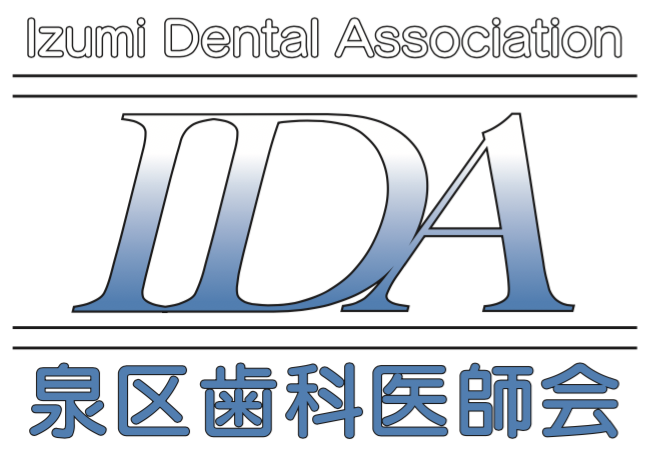 令和３年３月２９日（月）ＣＩＳＣＯ　ＷＥＢＥＸ　オンライン会議令和３年度予算総会次　第司　　会　　　　　　　　　　　　　　　　　　　専務理事　三田　浩明１．開　　会　　　　　　　　　　　　　　　　　　　副 会 長　岩崎　仁２．会長挨拶　　　　　　　　　　　　　　　　　　　会　　長　橋本　和喜３．議長指名　　　　　　　　　　　　　　　　　　　　　　　　千原　賢士４．議事録署名人の選定　　　　　　　　　　　　　　　　　　　山崎　貴裕５．報　　告６．議　　事第１号議案：泉区歯科医師会令和３年度執行部役員（案）の承認を求める件第２号議案：泉区歯科医師会会則改定（案）について承認を求める件第３号議案：泉区歯科医師会福祉共済部規約改定（案）について承認を求める件第４号議案：泉区歯科医師会選挙規定（案）について承認を求める件第５号議案：泉区歯科医師会令和３年度事業計画（案）の承認を求める件第６号議案：泉区歯科医師会令和３年度予算（案）の承認を求める件７．その他　　　泉区歯科医師会　災害対策２０２１　歯科医療救護計画　改訂版８．質疑応答９．閉　　会　　　　　　　　　　　　　　　　　　　副 会 長　相庭　常人５．報告１）会務報告　〈令和３年３月２９日現在〉（１）会員　６２名①　会員状況（敬称略）１種会員　５８名（免除会員　４名）令和３年４月以降　　會川　金之　先生（新入会員　３名）２種会員　　４名　　　　　　　３種会員　　０名　退会会員  　０名６．議　　事第１号議案　泉区歯科医師会令和３年度執行部役員（案）の承認を求める件自　令和３年７月　１日至　令和５年６月３０日令和３年１月３１日～２月６日の会長公募において立候補者が不在のため、令和３年２月６日理事会において協議の結果、満場一致で橋本和喜君を令和３度泉区歯科医師会会長として選出いたしました。会　　長　　　　橋本　和喜　　　　　　監　　事　　　　渡瀬　孝彦副 会 長　　　　相庭　常人　　　　　　監　　事　　　　高橋　信人副 会 長　　　　吉野　壮一郎　　　　　相 談 役　　　　宮内　錦一副 会 長　　　　奥野　浩一　　　　　　顧　　問　　　　岩崎　仁専務理事　　　　三田　浩明庶務理事　　　　千原　賢士会計理事　　　　渡部　徹会計理事　　　　小野　清一郎医療管理理事　　藤原　康行　　　　　　県歯代議員　　　橋本　和喜医療保険理事　　佐藤　佑輔　　　　　　県歯予備代議員　相庭　常人学術理事　　　　毛呂　文紀学校歯科理事　　本間　雅之　　　　　　横歯代議員　　　相庭　常人厚生理事　　　　白神　義文　　　　　　横歯代議員　　　吉野　壮一郎広報理事　　　　山崎　貴裕　　　　　　横歯代議員　　　奥野　浩一地域医療理事　　石川　博之　　　　　　横歯補欠代議員　三田　浩明地域医療理事　　新田　兼久地域保健理事　　渡瀬　秀彦第２号議案　泉区歯科医師会会則改定（案）について承認を求める件　別添資料参照第３号議案　泉区歯科医師会福祉共済部規約改定（案）について承認を求める件　別添資料参照第４号議案　泉区歯科医師会選挙規定（案）について承認を求める件　別添資料参照第５号議案泉区歯科医師会令和３年度事業計画（案）の承認を求める件令和３年度事業計画（案）　　　　　　　自　令和３年 ４月 １日至　令和４年３月３１日【執行部】総務関係　１．総会の開催・・・定時総会、臨時総会２．役員会の開催・・・随時３．理事会の開催・・・年間１１回４．例会の開催・・・納涼会、忘年会５．ＩＴの管理・・・ＭＬ、ＨＰ、オンライン会議６．未入会対策７．日歯生涯研修事業登録８．その他庶務　千原理事１．入会申請書・変更届・退会届等各種書類の保管管理２．総会資料作成・印刷・配布３．役員会資料作成・印刷・配布４．理事会資料作成・印刷・配布５．各種議事録の作成管理６．会員名簿の作成・管理７．各種書類の作成・管理８．資料の配信９．各種会議場の手配10．その他会計　渡部理事・小野理事１．収入管理２．支出管理３．通帳管理４．各種振り込み等５．諸会費の会計管理６．福祉共済の会計管理７．役員会・理事会・例会等の会計管理８．その他【対内事業】厚生　白神理事１．納涼会・忘年会企画・運営２．支部旅行企画・運営３．泉同好会企画・運営４．医師会との親睦会企画・運営５．委員会開催６．資料の配信７．その他広報　山崎理事１．広報誌作成（年２回）「泉歯新報」２．横歯会報・区タウン誌等への投稿３．各種取材４．委員会開催５．資料の配信６．その他【歯科医学事業】医療管理　藤原理事１．講習会開催数回２．三区合同税務講習会３．委員会開催４．資料の配信５．日歯生涯研修事業登録６．その他医療保険　佐藤理事１．講習会開催数回２．審査会出向３．Ｑ＆Ａの対応４．個別事前指導５．各種資料作成６．委員会開催７．資料の配信８．日歯生涯研修事業登録９．その他学術　毛呂理事１．講習会開催２．三区合同学術研修会３．医科歯科連携研修会４．救急薬品管理および調達配布５．委員会開催 ６．資料の配信７．日歯生涯研修事業登録８．その他【地域連携事業】学校歯科　本間理事１．学校歯科医管理２．保健大会３．スポーツマウスガードの啓蒙と研修会開催４．委員会開催５．資料の配信６．日歯生涯研修事業登録７．その他地域医療　石川理事・新田理事１．講習会開催数回２．在宅歯科医療管理・運営３．災害対策４．医科歯科連携事業５．心身障害児者歯科診療事業６．委員会開催７．資料の配信８．日歯生涯研修事業登録９．その他地域保健　渡瀬理事１．講習会開催数回２．福祉保健センター事業への協力３．横浜市歯科医師会事業への協力４．委員会開催５．資料の配信６．日歯生涯研修事業登録７．その他第６号議案泉区歯科医師会令和３年度予算（案）の承認を求める件泉区歯科医師会令和３年度収入支出予算書（案）　　　　　　　　　　　　　　　　　　　　　　　　　　　　自　令和３年４月　１日至　令和４年３月３１日例会、学術研修、福祉の予算計上は、今回が初めてであることから、前年度予算は空欄とする。自　令和３年４月　１日至　令和４年３月３１日安定化基金、連携室、連盟の予算計上は、今回が初めてであることから、前年度予算は空欄とする。自　令和３年４月　１日至　令和４年３月３１日７．その他　　泉区歯科医師会　災害対策２０２１　歯科医療救護計画　改訂版８．質疑応答９．閉　　会